             «Вот три месяца зимы,                      наконец-то пролетели»
Елочку на новый год дружно рисовали,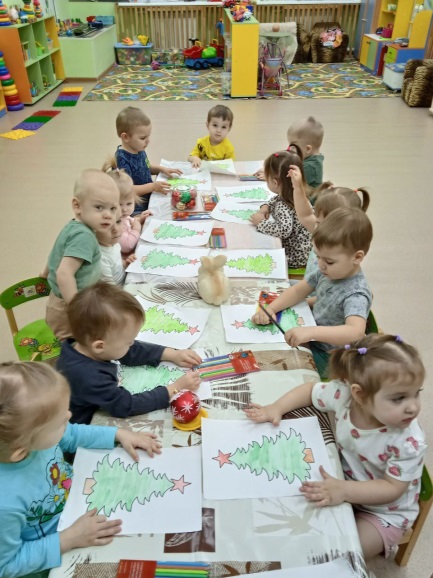 А еще мы вместе все, весело играли!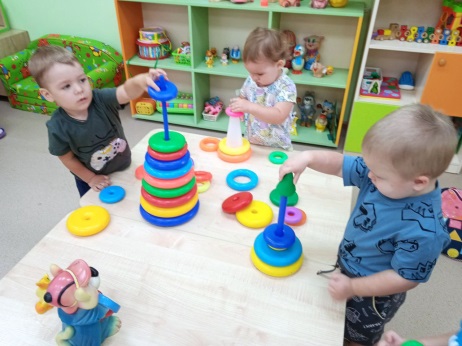 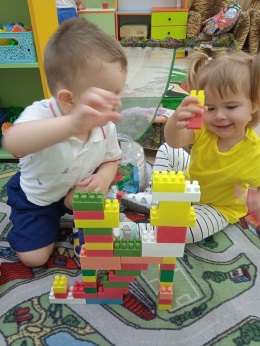 Пели песни и плясали, на инструментах мы играли!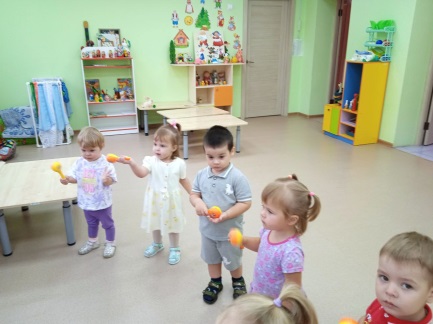 Правила дорожные, знать нам всем положено!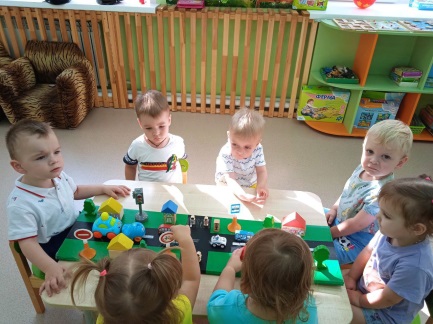 Пока зима завьюжила, сковав весь город стужами.Физкультурой занимались и здоровьем укреплялись, 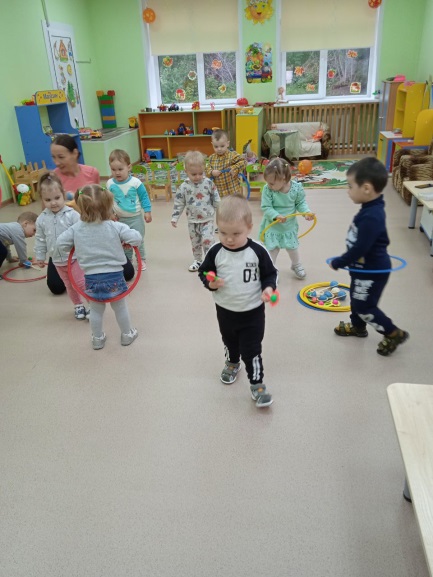 Строили, мы строили, и наконец, построили. Из снега много строили, скорее посмотри,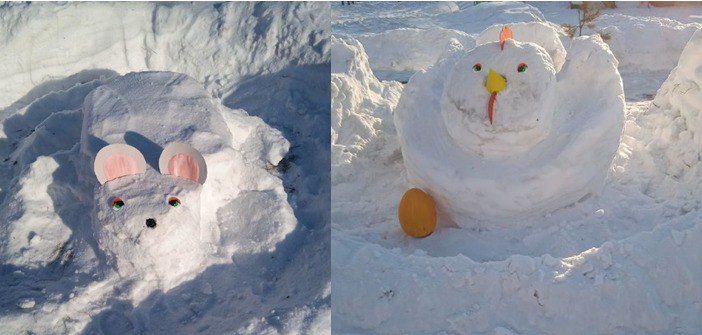 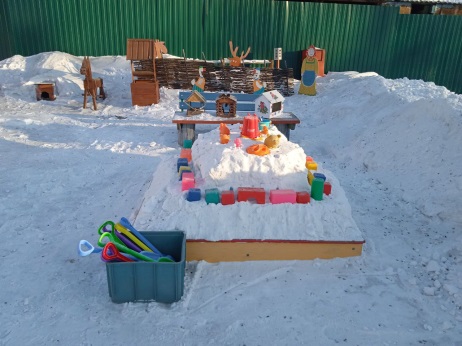 Мы читали и играли и весну мы в гости ждали,Вот последний день зимы,Урааа! Дождались мы весны!
Зимний день один остался,
Пусть весна придет скорее,
Солнышко нас всех согрей! 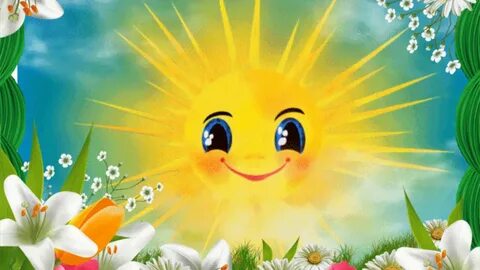 